Муниципальное дошкольное образовательное учреждение «Детский сад №10 комбинированного вида»Конспект ООДпо ознакомлению с окружающим миром  (ОО «Познавательное развитие»)подготовительная группа компенсирующей направленности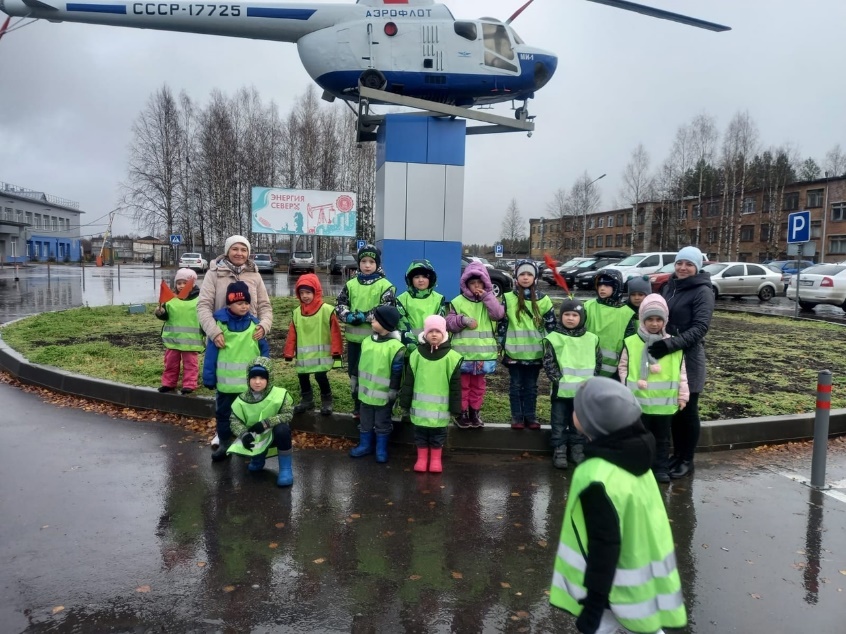 .   Составитель: воспитатель Карманова П.А.г. Ухта2022г.Тема занятия: «Мой город Ухта»Цель: расширение представлений воспитанников о республике Коми, ее достопримечательностях;  формирование умения сравнивать и находить различия  настоящего и прошлого города, поддержание интереса к истории и культуре своей малой Родины.Задачи:Образовательная: познакомить детей с прошлым города Ухты, дать понятия: площадь, проспект, улица, переулок.Развивающая: развивать  у детей  любознательность, инициативность, активность, эмоциональную отзывчивость.Воспитательная: воспитывать чувство гордости за трудовой народ Ухты, прививать любовь к родному городу и коми народу.Коррекционно-речевая:– уточнить и расширить словарь детей по теме словами: нефть, газ бензин битум, мазут, соль, известняк, глина, каменный уголь;– закрепить навык употребления в речи антонимов (прилагательных);– закрепить навык правильного согласования прилагательного с существительным в роде, числе, падеже;Возрастная группа: подготовительная к школе группа компенсирующей направленности. Форма организации: организованная образовательная деятельность.Материалы и оборудование: Карта Коми Республики – полезные ископаемые, демонстрационные картины и фотографии с изображением зданий и памятников города Ухты, две демонстрационные картинки с изображением деревянного и кирпичного домов; мяч, иллюстрации машин и автомобилей; запись песни « Песня ветеранов Ухты» музыка и слова И. Воронина.Предварительная работа: Экскурсии по городу, рассматривание альбомов и фотографий о Коми крае, городе Ухте. Чтение стихов и сказок коми народа; прослушивание музыкальных мелодий в записи. Целевая прогулка с родителями в аэровокзал.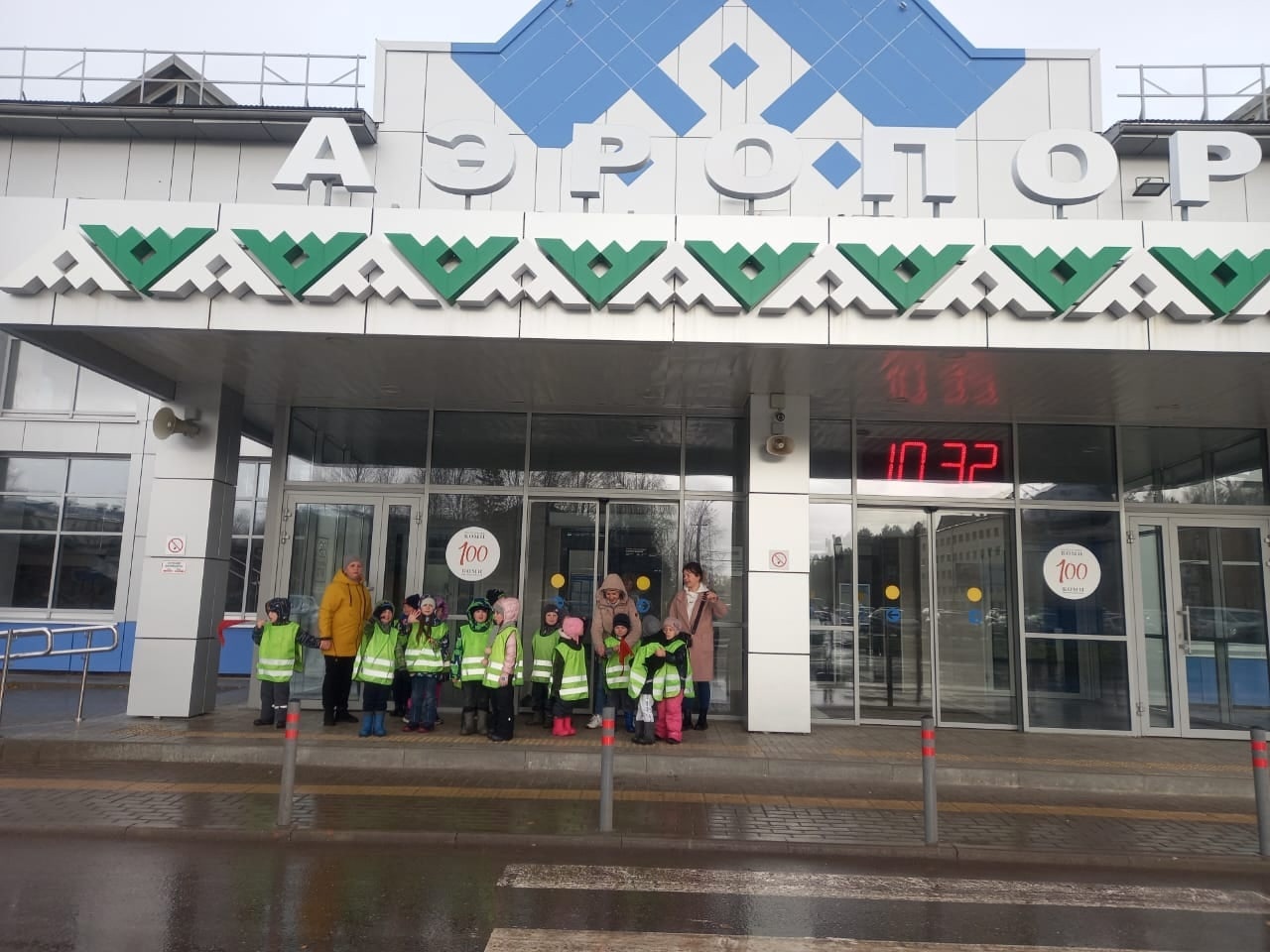 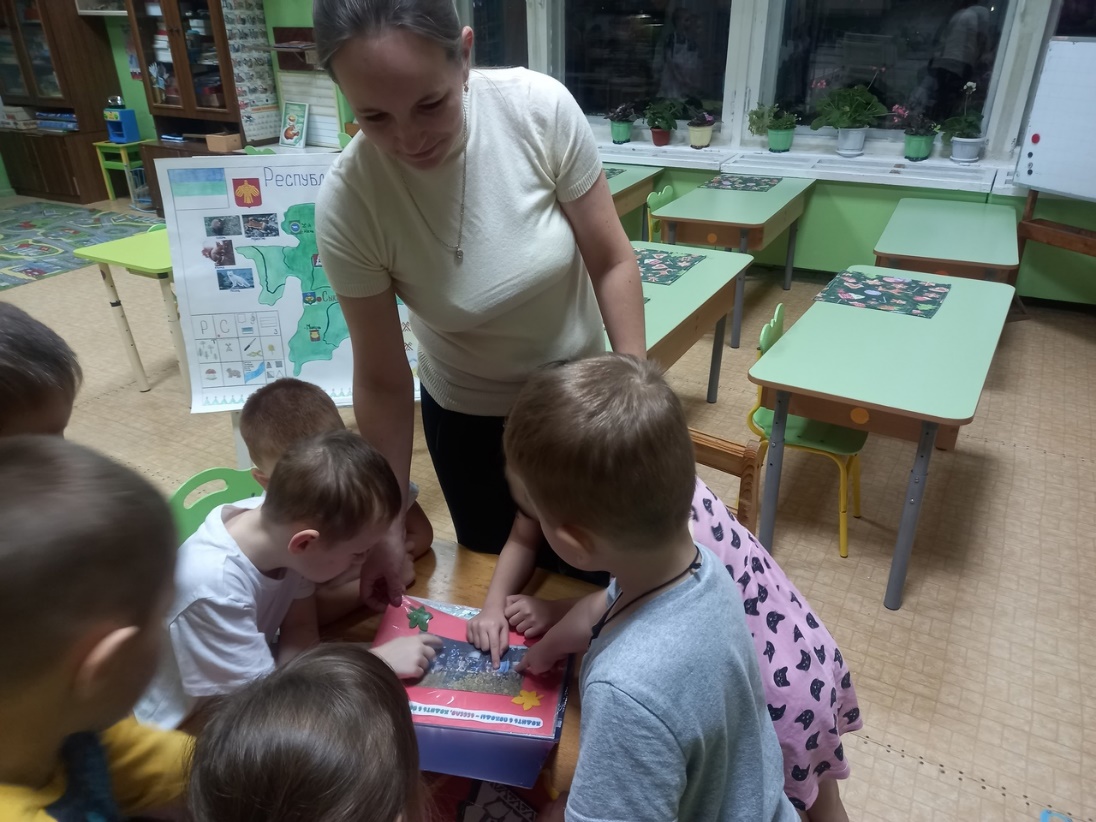 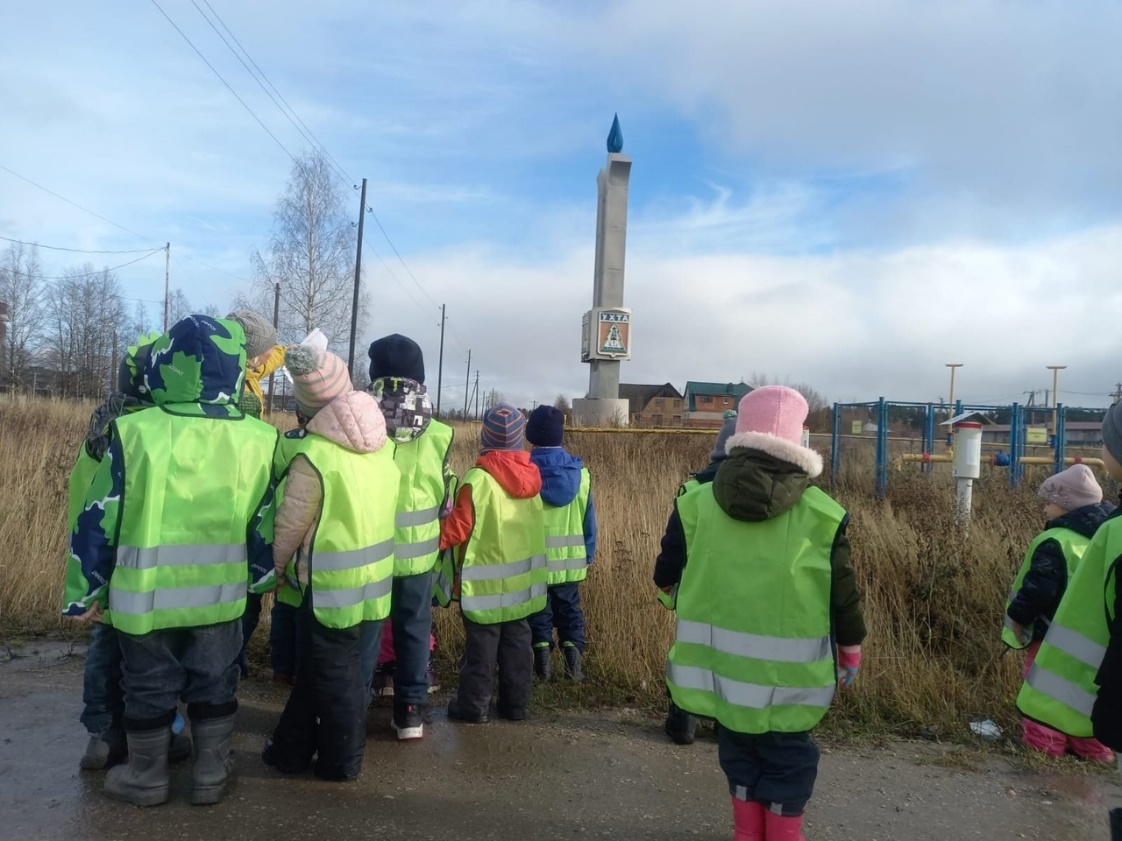 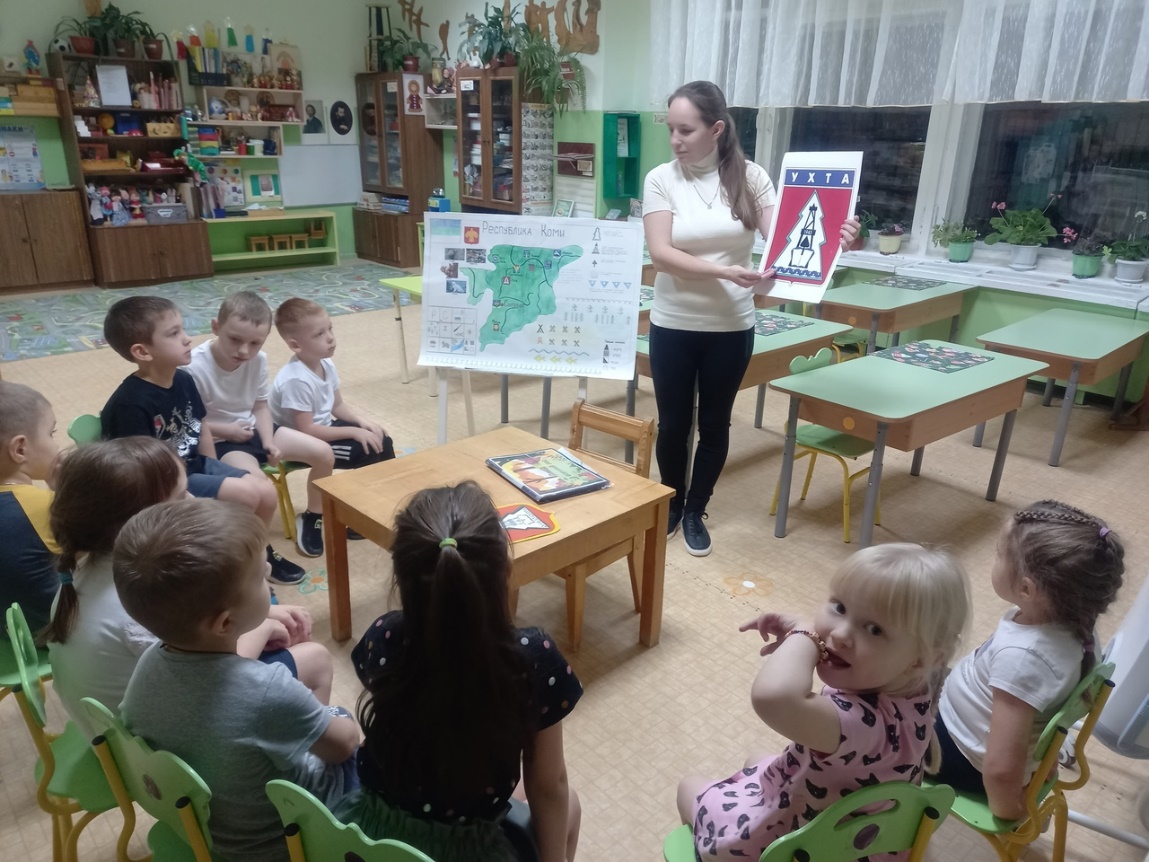 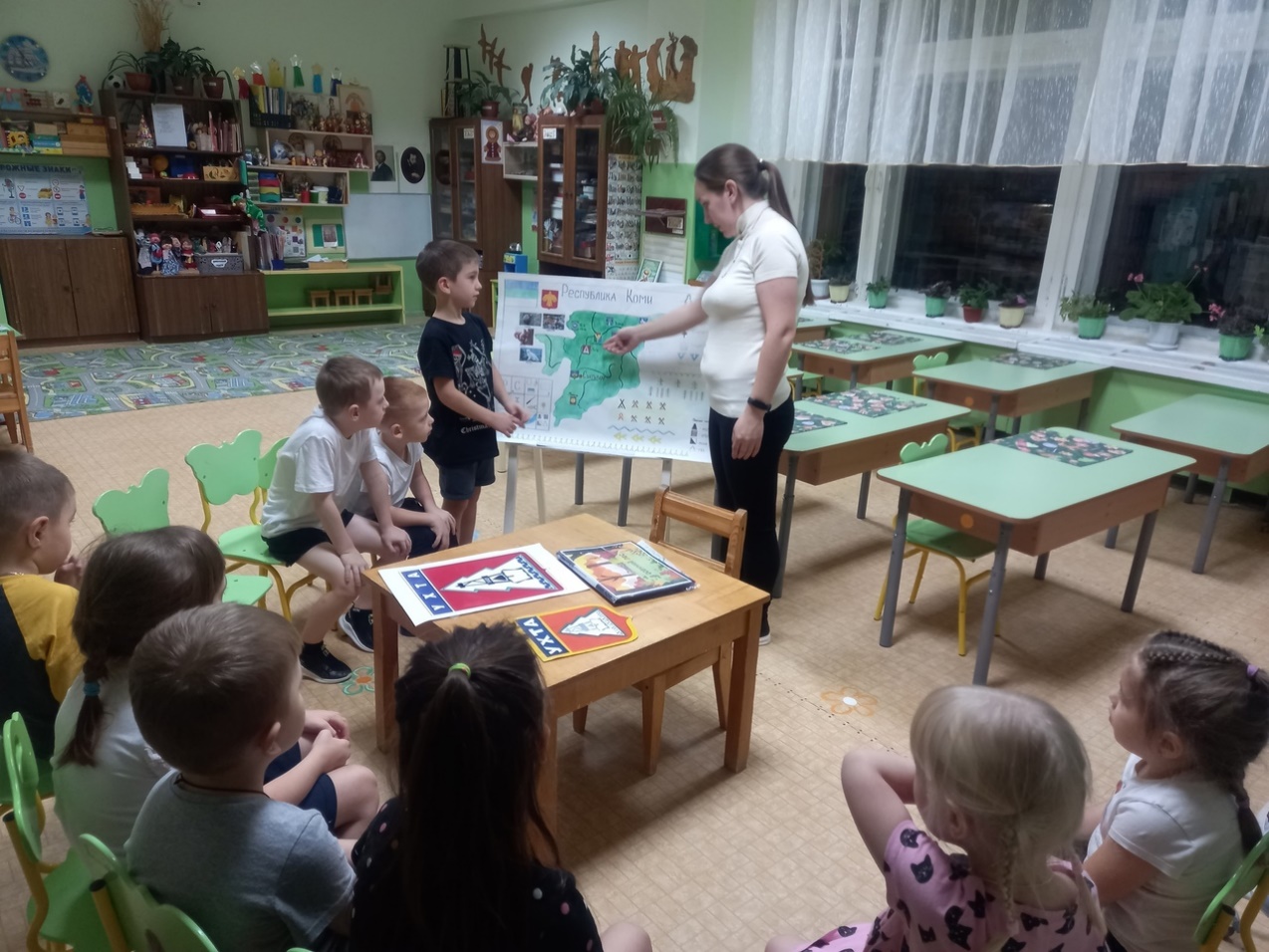 №Этапы деятельностиДеятельность педагогаДействия, деятельность детей, выполнение которых приведёт к достижению запланированных результатовПланируемый результат1Предварительный этапВоспитатель обращает внимание детей на фотографии, размещённые в центре речевого развития.-Что изображено на фотографиях?-Назовите республику, в которой мы живём.-Назовите столицу нашей республики.- Про кого можно сказать «ухтинец», «ухтинка»? Как можно назвать всех нас, почему? Предполагаемые ответы детей (п.о.д.):-мы видим город, улицы, площадь, здания, дома.-мы живём в Коми Республике. Столица РК– город Сыктывкар.Девочка – ухтинка, а мальчик – ухтинец. Нас можно назвать ухтинцами, потому что мы живём в городе «Ухта».Положительный настрой на предстоящую деятельность, создание атмосферы заинтересованности.2Мотивационно - побудительныйПослушайте стихотворение И. Воронина «Мой город»:Мой город возвышаетсяНад северной рекой,Где по весне встречаетсяОдна заря с другой.А расцветет черемуха –Такая красота!И вся от зорьки в сполохахЛюбимая Ухта.- Кто может рассказать ещё стихотворение о нашем городе?- Хотите узнать историю возникновения нашего города?(предлагаю детям сесть на свои места)П.о.д.: Стихотворение Н. Володарского о нашем городе Ухте.Здесь когда-то в краю заброшенномНас не баловала зима.Но поднялись в тайге заброшеннойБелокаменные дома.Тут работается и мечтается, И черемуха тут цветет.Хорошеет Ухта, разрастается, Устремлённая в завтра, вперед!Актуализация знаний детей.Желание детей активно участвовать в совместной с педагогом деятельности3Содержательно - операционныйРассказ о городе, используя картины с видами природы родного края и видами современного города.А знаете ли вы, что много лет тому назад здесь не было города, а кругом была непроходимая тайга с белоствольными березами, с беспокойными осинами, с красавицами елями. Кругом были мхи и лишайники, покрытые ягодами красной брусники.Трудно описать всю красоту Севера, а еще труднее поверить в то, что когда-то здесь бушевало теплое море. Со временем оно исчезло, но следы времен остались. На этом месте земля хранит свои богатые клады - нефть, газ, уголь, золото, известняк, глина.  (Показ карточек «Полезные ископаемые»).Очень давно  впервые люди высадились на берегу речки Чибью. На улице Бушуева стоит памятный камень первой экспедиции. (Показ фотографии). Продукты питания и все нужные материалы перевозили на лошадях, тащили волоком до речки, а затем переправляли на лодках. Жили в темных, маленьких избушках, которые сами строили. Не было электрического света, больниц, детских садов, почты, магазинов.Сейчас Ухта крупный промышленный центр Республики Коми. В нашем городе работают заводы: механический, нефтеперерабатывающий, кирпичный, комбинат строительных материалов.На кирпичном заводе делают не только кирпичи для строительства домов, но и красивую керамическую посуду (демонстрация керамической вазочки, сахарницы, салатника). На мебельной фабрике из сосен и елей делают красивую удобную мебель. (показ иллюстраций различной мебели).На НПЗ перерабатывают нефть (показ фотографии). Из нефти получают бензин, дизельное топливо, спирт. В поселке Ярега добывают редкую нефть, из которой делают ухтинский битум. Этим битумом (асфальтом) покрыты улицы и  площади Москвы, а лаковый битум используется для получения краски и покраски автомобилей.  Вот послушайте песню И.Воронина, коми композитора о том, какой Ухта была раньше, какой она стала теперь и как ее любят ухтинцы (прослушивание песни).Демонстрация карты Коми республики с названием городов, рек, озёр.Показ образцов разных пород камней с определением  их названия. Беседа о знаках, обозначающих  полезные ископаемые на карте. -А чем интересен наш посёлок Дальний?Наш аэропорт принимает самолёты с разных городов России и республики Коми. Вертолёты отправляют газовиков и нефтяников в самые дальние места тайги – пармы, где находятся нефтяные и газовые месторождения. Взлётная полоса нашего аэропорта может принимать не только пассажирские самолёты, но также грузовые и военные истребители. -Зачем нужен аэровокзал?На какой улице расположен аэропорт?  Улица Авиационная является главной улицей нашего посёлка. Начинается она от остановки «Поворот в аэропорт», где стоит стела городу Ухта. Кто знает «Какие учреждения находятся на этой улице?» Слушание записи песни  «Песня ветеранов Ухты»  (музыка и слова И.Воронина)Дети  обследуют и рассматривают камни, сравнивают правильность  ответов с карточками д/и «Чудесные камни»П.о.д.:У нас в посёлке расположен аэропорт. На площади стоит памятник вертолёту МИ-2.У нас есть аэровокзал.П.о.д.: в аэровокзале люди могут приобрести билеты на самолёт в кассе; там есть зал ожидания, кафе, комната отдыха для матери и ребёнка, пункт охраны с полицейскими, справочное бюро. Есть камеры хранения вещей. П.о.д.:  на улице Авиационной.П.о.д.:  клуб «Геолог», магазины, столовая, детская амбулатория, почта, наш детский сад «Ласточка», аэропорт и жилые дома.Углубление научных знаний детей об истории родного города, восприятие материала.Воспитывается любовь к родному городу через восприятие музыкального материала.Приобретается опыт самостоятельно добывать знания,развивается тактильное восприятие, наблюдательность.Закрепляются знания у детей о достопримечательностях посёлка Дальний.Активизируется речь детей4Ценностно - волевойИгра «Путешествие по городу на автобусе» (название улиц, на которых живут дети)– Все мы живём на разных улицах. Я, например, живу на улице Геологов, а вы?В автобусе проводится словесная игра “Скажи наоборот” (даю образец ответа. Надо назвать определение, противоположное по смыслу. к слову “улица” с передачей мяча сидящему рядом ребенку).Какая может быть улица?- Давайте выйдем на «экскурсию» по городу.- В нашем городе много разных домов. - У меня дом трёхэтажный, а у вас?  Игра «Подбери словечко» (образец: дом в два этажа – двухэтажный и т.д.)«Экскурсия по улицам старого города» (в разных местах группы расположены фото, репродукции достопримечательных мест старой Ухты. После узнавания зданий и достопримечательного места выставляется репродукция современного здания или улицы.Назовите здания на фотографиях (по старинным фотографиям определить современные здания или улицы).- Давайте и мы построим свой дом.Пальчиковая игра «Строим дом» (Е. Чистякова)Строим, строим, строим домДом с высоким потолком, С треугольной крышей.– Вот с такой? – Нет, выше!Окон в доме 3 и 3.Поскорей в них загляни,Там увидишь печку,на печке – человечка!Воспитатель: – Какой замечательный у нас дом и город замечательный. Здесь есть школы и детские сады, Дом Культуры и Техники, библиотеки, зелёные парки и красивые памятники. Можно целый день гулять по любимому городу и любоваться его красотой.Дети встают в кружок. Садится в «автобус»  тот, кто назовёт свою улицу.П.о.д.: - а я живу на улице Молодёжной.-у меня переулок Газовиков и т.д.Дети занимают места в «Автобусе»,  едем по городу по разным улицам.Дети  называют определения и передают мяч следующему игроку.П.о.д.: Например: длинная улица – короткая улица, узкая улица – широкая улица, чистая улица – грязная улица, старинная улица – современная улица, ближняя улица – дальняя улица, светлая улица – тёмная улица, городская улица – сельская улица, зимняя улица – летняя улица и т.д.П.о.д.: -Дети встают перед макетом «Город» и подбирают нужные слова:дом в два этажа – двухэтажный дом.дом из кирпича – кирпичный,  из панелей – панельный,  из дерева – деревянный.В одних люди живут, в других – работают. Есть старинные здания, а на оборот – современные.П.о.д.: - мы гуляли возле этого фонтана, ходили в детский парк.- я узнаю Дом пионеров.-это улица Мира- это памятник Пушкину.-это Первомайская площадь и памятник Ленину.-это памятник «Вечный огонь», сейчас там много клумб с цветами и стоят  пушки.Дети имитируют движения:Ударяют кулачок об кулачок.Руки вверхРуки перед грудью (крыша)Руки над головой, сомкнуты.Показ трёх пальцев на двух руках.«очки»«типа стульчик со спинкой»«ножки» (указательный и средний).Сотрудничество детей в игровой деятельностиРазвиваются коммуникативные качестваРазвиваются речевые умения через зрительное восприятие,самостоятельное решение мыслительных задач.Снимается напряжения во время занятияОсмысливается материал5Подведение итогов,рефлексирующий-Ребята, благодаря кому  построен наш город?Давайте вспомним  профессии людей, которые работают у нас в Ухте.Дидактическая игра «Профессии».Нефть добывают – нефтяники Газ добывают –Уголь добывают –Лес охраняют –Лесом управляет -Дома строят –Мебель делают –Автобусы водят –Грузы перевозят –В магазинах работают –Людей лечат –Детей учат –Песни поют –Песни сочиняют –Стихи пишут –Город стал таким, благодаря труду людей, которые работают на этих предприятиях, строят эти красивые дома, сажают деревья, чистят улицы, воспевают его в песнях, очень любят свой город. - Кто запомнил полезные ископаемые, которые добывают в ухтинском районе?-Какие вы слова можете сказать о нашем городе?-Как чувствовали себя на занятии?-Что вы узнали нового? -Что больше всего запомнилось?-Где хотели бы побывать?Где могут пригодиться знания, полученные сегодня на занятии?-Все сегодня молодцы. Мне очень понравилось ваше внимание, активность и доброжелательность друг к другу.П.о.д.: благодаря людям.П.о.д.:-нефтяники-газовики-шахтёры-лесники- лесничий-строители-мебельщики-водители(шофёры)- шофёры, лётчики, машинисты-продавцы-врачи-учителя-певцы-композиторы-поэтыП.о.д.:  газ, нефть, уголь, лес, известняк, глина, песок, торфМой город красивый, любимый, белый, трудолюбивый, молодой, весёлый и т.д.П.о.д.: - нам было интересно.- Я не знала, что есть в аэропорту.-Я не был в аэровокзале.-Мне понравилось смотреть карту республики.-Мне хочется ещё потрогать камни.-Мне понравилась песня.-Хочу сходить посмотреть вертолеты,-Мне хочется пойти в парк с мамой и друзьями.-В школе.- Когда мы вырастим будем любить и защищать свою Родину, выберем такие профессии, чтобы трудиться в своем городе, делать его еще красивее, еще богаче.Активизируется речевая деятельность детейПоявляются чувства удовлетворения познавательной деятельностьюПонимание важности полученных знаний.6ЗаключениеПредлагаю закончить занятие «прощалкой»Нас солнца луч смешит и дразнитНам хорошо было с утра.Позанимались мы отлично, Теперь играть нам всем пора.Дети берутся за рукиСоздание тёплой дружеской атмосферы в детском коллективе.